Inside HookJanuary 24, 2019https://www.insidehook.com/chicago/5-valentines-day-trips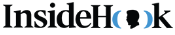 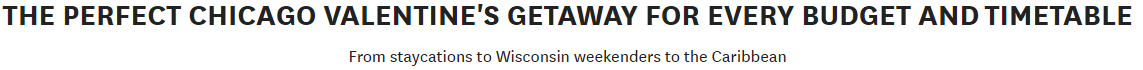 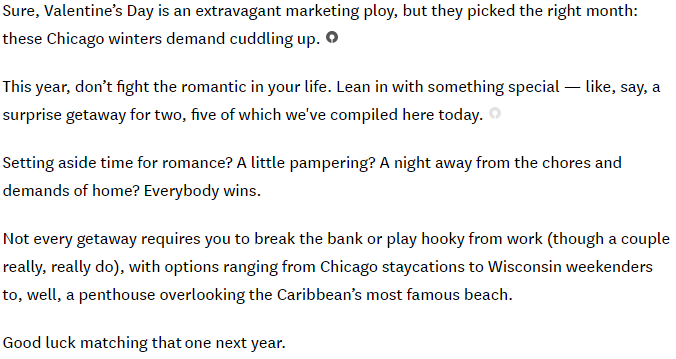 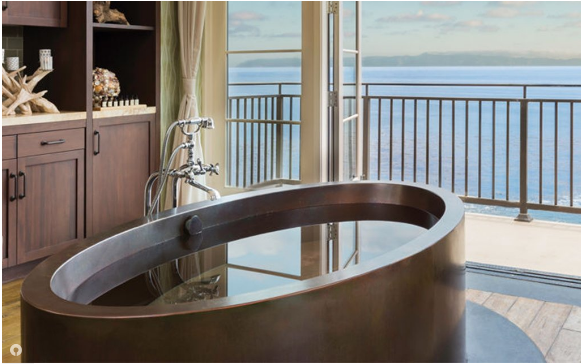 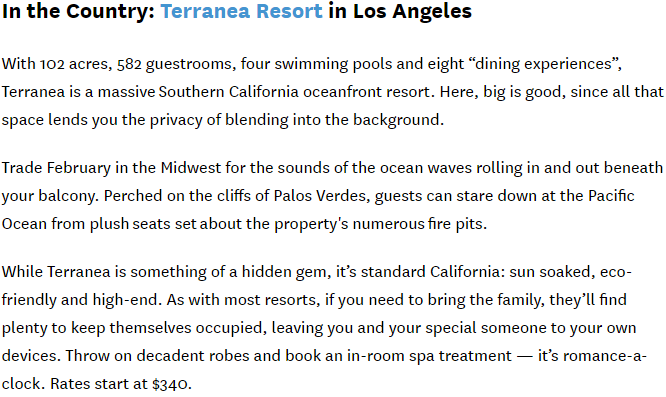 